
Persbericht
Xinyu Liu benoemd tot CEO van MG Motor EuropeVoormalig CEO van MG Motor Frankrijk nieuwe leidinggevende van 
MG Motor EuropeVersterking van de positie van MG als uitdager op de Europese markt
Amsterdam, 14 maart 2022 – De grootste autofabrikant van China, SAIC Motor, heeft een nieuwe CEO aangesteld voor MG Motor Europe om de groei van het merk in Europa te versterken. Xinyu Liu volgt Matt Lei op als verantwoordelijke voor alle activiteiten van MG in Europa. De nieuwe CEO begint vanaf vandaag in zijn nieuwe rol.Xinyu Liu heeft al twintig jaar ervaring in de auto-industrie bij SAIC Motor in China. Hij trad in dienst bij MG Motor Europe toen het iconische merk in 2019 zijn comeback maakte op het vasteland van Europa. Liu werd in maart 2020 benoemd tot CEO van MG Motor Frankrijk en boekte direct succes met de uitrol van het vernieuwde merk in Frankrijk.Onder leiding van Xinyu Liu groeide Frankrijk uit tot de best presterende markt voor MG op het vasteland van Europa, met een stevige verkoopgroei en meer dan 120 MG Brandstores in alle regio's van Frankrijk. In die periode was Liu als Vice President van MG Motor Europe ook verantwoordelijk voor de verkoop en inkoop van MG in Europa.Voordat Xinyu Liu in Europa aan de slag ging, was hij succesvol als Executive Director van de Skoda-divisie bij de SAIC-Volkswagen joint venture. In deze rol was hij verantwoordelijk voor Sales, Aftersales, Marketing en Network development, waarbij hij leiding gaf aan een team van 420 mensen. Daarvoor bekleedde hij verschillende managementfuncties in de toeleveringsketen en inkoopdivisie voor de joint venture SAIC-Volkswagen.“Ik ben verheugd en toegewijd om de functie van CEO van MG Motor Europe te vervullen”, zegt Liu. “We positioneren MG - onder de vlag van ons moederbedrijf SAIC Motor - als een EV-uitdager in Europa en als het slimme, nieuwe merk voor een eerlijke prijs. In 2021 hebben we onze verkoop in Europa verdrievoudigd. Voor 2022 is het de uitdaging om dit succes opnieuw te verdrievoudigen. Ik sta te popelen om met geweldige teams in vijftien Europese landen - en nog veel meer in de toekomst - bij te dragen aan de verdere groei van MG in Europa.”Fotobijschrift: Xinyu Liu is de nieuwe CEO van MG Motor Europe.Voor meer informatie:Mike Belinfante
Senior Manager Public Relations 
MG Motor Europe
Oval Tower 15th Floor
De Entree 159,1101 HE Amsterdam 
The NetherlandsMobile: +31 6 51776699
mike.belinfante@mgmotor.eu
 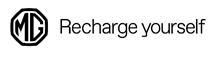 
Over MG – maakt elektrische mobiliteit toegankelijk voor Europa 
MG is zijn tijd altijd ver vooruit geweest sinds de oprichting van het merk Morris Garages in 1924, bijna honderd jaar geleden. Nu kan een nieuwe generatie een auto kiezen van dit iconische merk. Geraffineerd, intelligent, connected en klaar voor de toekomst. MG maakt elektrisch rijden toegankelijk voor alle Europese automobilisten die klaar zijn om een elektrische levensstijl te omarmen. Door het aanbieden van slimme, functionele, veilige, eerlijk geprijsde en technologisch geavanceerde voertuigen in verschillende segmenten voor verschillende behoeften. MG auto's worden ontwikkeld in de ontwerpstudio's van het bedrijf in Shanghai, in samenwerking met de geavanceerde ontwerpstudio in Londen. MG wordt geproduceerd in China en is al verkrijgbaar in diverse Europese landen. Sinds 2007 is MG een van de merken van SAIC Motor, de nummer 7 grootste autofabrikant ter wereld.